David V. Kornreich(1943-2014)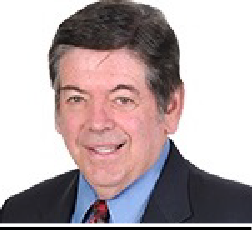 Elected to the Florida Bar, Labor and Employment Section Hall Of Fame in 2015During his 48-year career, David Kornreich became one of the best known and respected labor and employment lawyers in the State of Florida. He was widely considered a true dean of the profession. David both excelled in the field of labor and employment law and had a profound positive influence on the field during his professional careerDavid graduated from the University of Miami (B.A.) and New York University School of Law (J.D.). Prior to entering private practice, David served with both the U.S. Department of Labor in Washington, D.C. and the National Labor Relations Board in Tampa and Miami. Thereafter, in 1968, David became a founding member of the Florida labor and employment boutique firm Muller Mintz. David led Muller Mintz until 2004 when the firm merged with Akerman Senterfitt. While heading Muller Mintz, David mentored a number of the premier labor and employment practitioners in the State. Thereafter, David was a shareholder/partner with both Akerman Senterfitt and the Orlando office of Fisher & Phillips.David had more than four decades of experience representing private and public employers in all types of labor and employment matters, including collective bargaining, labor arbitrations, non- jury and jury trials in state and federal trial courts and arguments before state and federal appellate courts. But David’s positive influence on the field was not limited to just the attorneys in his firms. David taught labor law at the University of Miami law school where he mentored students who became labor and employment practitioners in Florida. David was also an instructor for the Labor & Employment Section’s trial advocacy program, and a presenter at the Labor & Employment Section’s Public Employee Labor Relations program. He was also a charter member of the Academy of Florida Management Attorneys, and a frequent speaker for organizations such as the Florida Public Employer Labor Relations Association.David was widely recognized by his peers as having reached and remained at the pinnacle of his field. David was among the first class of attorneys who became Board Certified in Labor and Employment Law by The Florida Bar. He was “AV” Peer Review rated by Martindale-Hubbell, and had been recognized in Florida Super Lawyers since 2006. He had been a Fellow in the College of Labor and Employment Lawyers since 1997, was listed in Chambers USA, America’s Leading Business Lawyers since 2003, and in The Best Lawyers in America for over 25 years.#4922517 v1